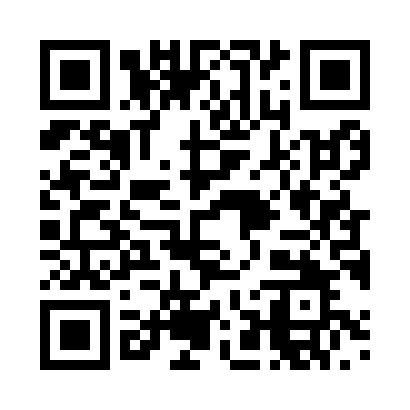 Prayer times for Trillup, GermanyWed 1 May 2024 - Fri 31 May 2024High Latitude Method: Angle Based RulePrayer Calculation Method: Muslim World LeagueAsar Calculation Method: ShafiPrayer times provided by https://www.salahtimes.comDateDayFajrSunriseDhuhrAsrMaghribIsha1Wed3:045:431:175:228:5111:222Thu3:035:411:165:228:5311:223Fri3:025:391:165:238:5411:234Sat3:015:371:165:248:5611:245Sun3:005:351:165:258:5811:256Mon2:595:331:165:259:0011:257Tue2:595:321:165:269:0111:268Wed2:585:301:165:279:0311:279Thu2:575:281:165:289:0511:2710Fri2:565:261:165:289:0711:2811Sat2:565:241:165:299:0811:2912Sun2:555:231:165:309:1011:3013Mon2:545:211:165:309:1211:3014Tue2:535:191:165:319:1311:3115Wed2:535:171:165:329:1511:3216Thu2:525:161:165:329:1711:3317Fri2:525:141:165:339:1811:3318Sat2:515:131:165:349:2011:3419Sun2:505:111:165:349:2211:3520Mon2:505:101:165:359:2311:3521Tue2:495:081:165:359:2511:3622Wed2:495:071:165:369:2611:3723Thu2:485:061:165:379:2811:3724Fri2:485:041:165:379:2911:3825Sat2:475:031:175:389:3111:3926Sun2:475:021:175:389:3211:3927Mon2:475:011:175:399:3311:4028Tue2:465:001:175:399:3511:4129Wed2:464:591:175:409:3611:4130Thu2:464:581:175:419:3711:4231Fri2:454:571:175:419:3811:43